 Kaustade loomine ThingLinkisSissejuhatusSelle juhendi eesmärk on  aidata teil mõista, kuidas kausta luua. Kuidas navigeerida?Additional Hea teada!  teavet on lisatud ka  juhendile, mida võite tulevikus vajada.Kausta loomineLiikuge kohta, kuhu soovite kausta luua. Teiste kaustade sees on võimalik luua kaustu. Kausta loomiseks klõpsake nuppu + -.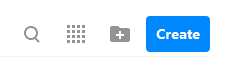 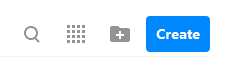 Nameerige oma kaust ja klõpsake nuppu Loo -.Kaustad leiate, klõpsates nuppu Sisu (1). Allpool on näide kolmest kaustast, mis on loodud vaikekaustas Minu sisu -kaust (2).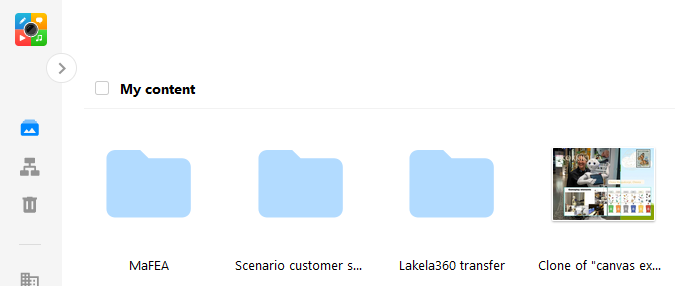 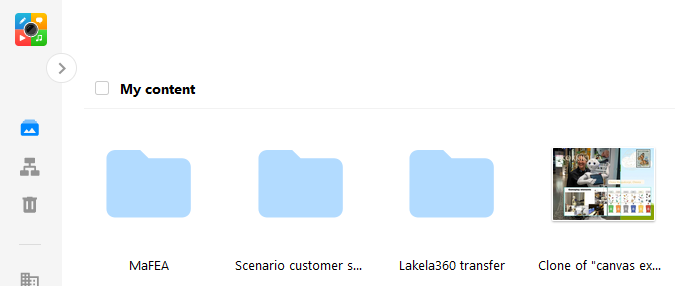 